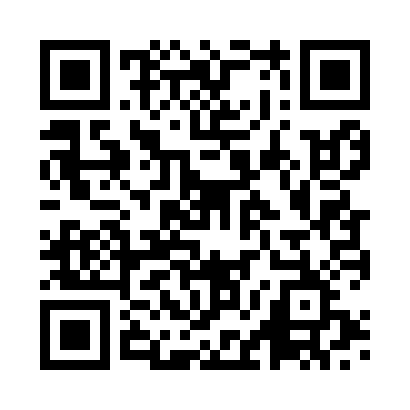 Prayer times for Amroha, Uttar Pradesh, IndiaWed 1 May 2024 - Fri 31 May 2024High Latitude Method: One Seventh RulePrayer Calculation Method: University of Islamic SciencesAsar Calculation Method: HanafiPrayer times provided by https://www.salahtimes.comDateDayFajrSunriseDhuhrAsrMaghribIsha1Wed4:095:3512:134:566:528:182Thu4:085:3412:134:566:538:193Fri4:075:3312:134:566:538:204Sat4:065:3212:134:566:548:205Sun4:055:3212:134:576:548:216Mon4:045:3112:134:576:558:227Tue4:035:3012:134:576:568:238Wed4:025:2912:134:576:568:249Thu4:015:2912:134:586:578:2510Fri4:005:2812:134:586:588:2611Sat3:595:2712:134:586:588:2612Sun3:585:2712:124:586:598:2713Mon3:575:2612:124:596:598:2814Tue3:565:2512:124:597:008:2915Wed3:565:2512:124:597:018:3016Thu3:555:2412:134:597:018:3017Fri3:555:2412:135:007:028:3118Sat3:545:2312:135:007:028:3119Sun3:545:2312:135:007:038:3220Mon3:545:2212:135:007:048:3221Tue3:535:2212:135:017:048:3222Wed3:535:2112:135:017:058:3323Thu3:535:2112:135:017:058:3324Fri3:535:2012:135:027:068:3425Sat3:525:2012:135:027:078:3426Sun3:525:2012:135:027:078:3527Mon3:525:1912:135:027:088:3528Tue3:525:1912:135:037:088:3529Wed3:525:1912:145:037:098:3630Thu3:515:1812:145:037:098:3631Fri3:515:1812:145:047:108:37